МУНИЦИПАЛЬНОЕ ОБРАЗОВАНИЕ ТАЗОВСКИЙ РАЙОН
Муниципальное казённое дошкольное образовательное учреждение 
детский сад  «Оленёнок»

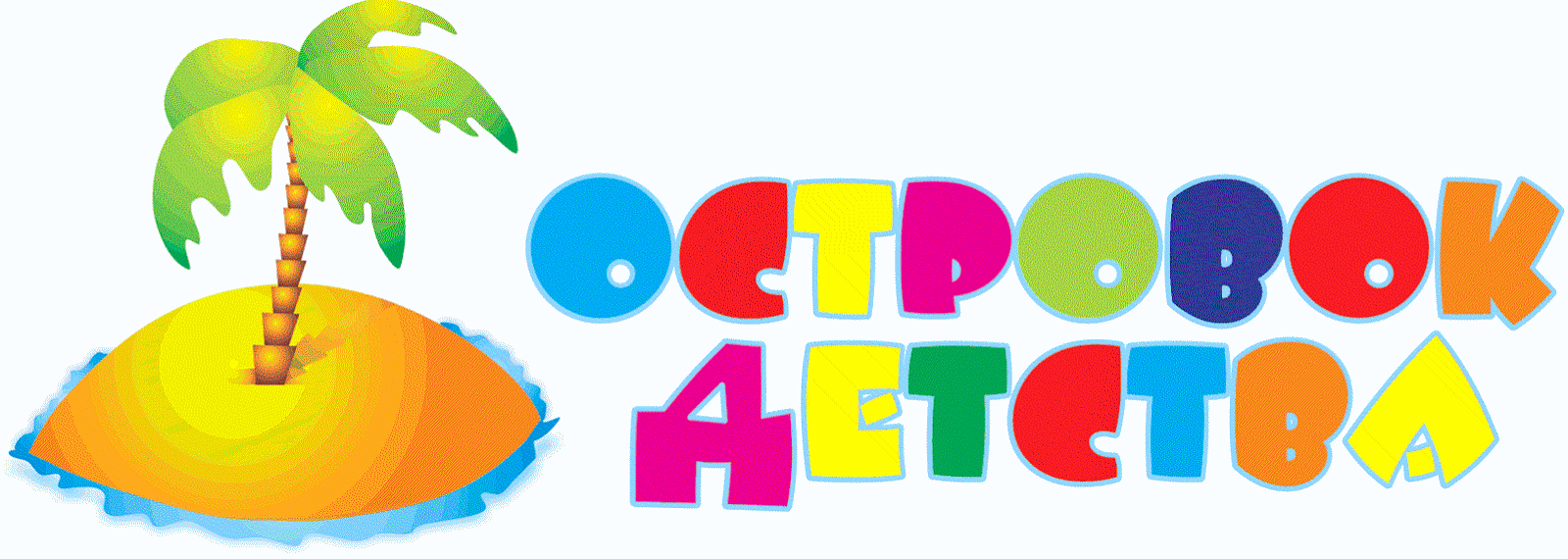 Итоговое мероприятиеинновационного проекта«Team-island»по сплочению детского коллектива«Остров Дружбариков»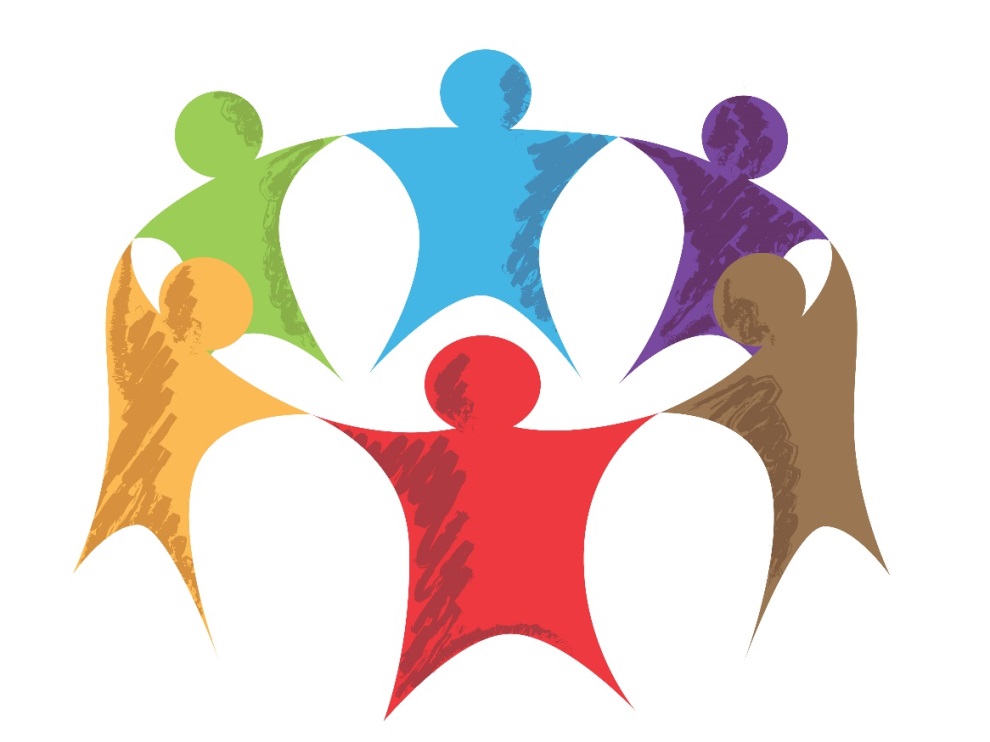 Составители:педагоги-психологи МКДОУ детский сад «Олененок»:Пьянзина Галина Алексеевна,Цурло Елена Анатольевна Тазовский2019г.Тренингна сплочение детского коллектива «Остров Дружбариков»для детей старшего дошкольного возрастаЦель: Формирование навыков коммуникации и умения действовать сообща (согласованность в действиях); создание доброжелательной атмосферы.Задачи:- учить оказывать помощь и поддержку, согласовывать свои действия с действиями партнера (конструктивное поведение);- развивать социальные навыки и навыки межличностного взаимодействия со сверстниками и взрослыми (совместная деятельность в коллективе);- развивать приемы релаксации и саморасслабления, техники вербальной и невербальной коммуникации;- воспитывать доброжелательное, дружеское отношение друг к другу (развитие эмпатии).Возраст детей: 5-7 лет.Продолжительность: 30 мин.Материал и оборудование:- интерактивная доска;- передвижная песочница с песком;- сундучок;- крупные пазлы;- будильник;- разноцветные ленты;- клубок;- кожура от банана.Музыкальное сопровождение:- песни из мульфильма «По дороге с облаками»;- веселые песни для танцев.Персонажи: - Дружбарики;- Дюдюка.Ход мероприятия:Приветствие.Голос за кадром: Посреди тундры, прямо за полярным кругом, есть остров. Остров как остров. Таких много. Ничего особенного. Маленький, уютный и веселый остров Дружбы. На этом острове так же, как и у нас, погода бывает хорошая, бывает и не очень.Живут на этом острове веселые человечки Дружбарики. Большие и маленькие. А вот один их них.В зал заходит Дружбарик.Дружбарик:  Здравстуйте, ребята. Я-Дружбарик, веселый человечек с острова дружбы, улыбки и веселья (грустно). Очень хочу поделиться с вами хорошим настроением (плачет).Психолог:  Почему ты плачешь?Дружбарик: Я хотел вас пригласить на праздник, к нам на остров Дружбариков, на праздник дружбы, но злая и вредная Дюдюка заколдовала дорогу и теперь никогда я не могу найти обратный путь.Психолог: Дружбарик, но ведь ты же не один. Есть Я, есть ребята, все вместе мы подумаем, как сможем помочь. Верно, ребята.Дружбарик: Это правда? Ребята, вы мне поможете? Только я не знаю как, а вы знаете? (Дети обсуждают возможные варианты: как помочь Дружбарику).Психолог: Ребята, а давайте для начала поднимем настроение нашему новому другу, Дружбарику, чтобы его грусть улетучилась.Мы с вами поздоровались как обычно здороваемся,  помощью речи. А как модно поздороваться по-другому, необычно? (Ответы детей). Да, здороваться плечами. А теперь локтями. Еще чем можно? (Дети предлагают и осуществляют возможные варианты приветствия).Дружбарик: Как здорово! Я даже не знал, что можно здороваться разными частями тела. У меня и правда грусть улетучилась. До свидания, грусть. (машет платочком).Появление Дюдюки.Звучит песня Дюдюки. Приземляется на дырявом зонтике, осматривается.Дюдюка: Позвольте представиться – Дюдюка Барбидонская!Да, та самая Дюдюка Барбидонская – самая злая и вредная из всех Дюдюк.Мне страшно не нравится, когда живут дружно и весело.Мне не нравится хорошая погода, не нравится красивые цветы и деревья.И вообще не нравится, когда у других все хорошо и мирно.И я очень люблю все злое и даже пою злую песенку.(поет и танцует под злую музыку)Я могу летать, как птица,Плыть медузой по волне.В одуванчик превратиться Ничего не стоит мне.Я всегда во сне являюсьНепослушным малышам.Ну, а если постараюсьИспугаю пап и мам.Ах, Дюдюка, Ух, Дюдюка!Я люблю на солнце тучкиНагонять средь бела дня.Превращать цветы в колючкиПросто радость для меня.Обожаю врать и спорить,И дразнить из-за угла.Если б только всех поссоритьЯ когда –нибудь могла!Ах, Дюдюка, Ух, Дюдюка!Бяка, привередина,Исключительная злюка!Ябеда и вредина.Ах, Дюдюка, Ух, Дюдюка!-Фу, какая ужасная, противная поляна! Наверное, тут все дружат друг с другом. Самое время всех поссорить. С чего же начать вредничать и пакостить? (Оглядывается по сторонам).-  УУУУ, а вот и ты, Дружбарик! Да еще и не один! И им весело, кажется. И что же вы тут собралииись! Дети: На праздник!Дюдюка:  Праздник? Ух, как бы не так! Сейчас устрою вам не праздник, а маленький бумсик! (достает банан)- Ну, кто смелый и не боится меня? Кто готов поиграть со мной?Психолог: Дюдюка, мы с ребятами очень любим играть. А как?Дюдюка:  Игра «Есть или нет».3. Игра «Есть или нет» Психолог: Мы знаем такую игру. Нужно быть внимательным. Я говорю вопрос, если вы согласны, то дружно хлопайте в ладоши, если нет, топайте ногами.Дюдюка:  Ага, как бы не так.Психолог:- есть ли в поле светлячки?-есть ли в море рыбы?-есть ли крылья у совы?-есть ли крылья у теленка?-есть ли клюв у кролика?-есть ли двери у норы?-есть ли хвост у петуха?-есть ли ключ у скрипки?-есть ли рифма у стиха?-есть ли в нем ошибки?Дружбарик: Молодцы, ребята! Очень хорошо.(Дюдюка пытается мешать и подкидывает «кожуру» банана на веревочке под ноги в конце эстафеты, сама поскальзывается и падает).Дюдюка: А вот и бумсик! (встает с пола, потирает спину, из сумки выкатился волшебный клубок. Дружбарик тихонько забирает клубок). - Ох-хо-хох!Дружбарик: Ребята, пока Дюдюка не опомнилась, пойдемте поскорее на остров Дружбариков. С помощью этого волшебного клубочка мы найдем дорогу на остров (кидает клубок  и все направляются за ним).Дюдюка: Все равно, все равно будет по-моему! Впереди обрыв, вот там я вам и приготовлю пакость. Ну, дружилки, готовьтесь!Дружбарик: Ребята, злая Дюдюка снова приготовила пакость. Нам нужно всем вместе перебраться через обрыв. Мы можем превратиться в одного большого дракона и перелететь. 4. Подвижная игра «Дракон кусает свой хвост»Психолог: Вам нужно встать в линию, держась за плечи. Первый участник – «голова», последний – «хвост» дракона. «Голова» должна дотянуться до хвоста и дотронуться до него. «Тело» дракона неразрывно. Как только «голова» схватила «хвост», она становится «хвостом». Если дракон разорвется – игра останавливается.(дети играют в игру «Дракон кусает свой хвост»).- Молодцы. Мы перебрались!Дружбарик:  Ура! Мы на острове! (их встречают другие Дружбарики).Дюдюка:  Все равно я им испорчу праздник! Все равно все будет по-моему!Дружбарик 2: Ребята, на нашем острове Дружбариков, в день Дружбы, мы всегда поем веселые песни и водим хоровод. Предлагаю всем взяться за руки и поиграть с нами. (Песня с движениями «мороженое»).Дюдюка:  Аха, подарок на праздник. Вот я его сейчас испорчу.(просверливает зонтиком дырочку и пытается достать разноцветные ленточки дружбы). Дружбарик 2: А, попалась. Решила праздник нам испортить!Дюдюка: Это все потому, что мне одиноко и грустно от этого. Я тоже хочу дружить. Я больше не буду пакостить. Простите меня.Психолог: Ну что, ребята! Как поступим с Дюдюкой?(дети озвучивают свои версии).5. «Веселые станции».Дружбарик: Давайте проверим силу нашей дружбы. На нашем острове есть станции – проверянции, которые и определят, как вы умеете работать вместе, сообща.Дружбарик 2:- Первая станция – песочная: здесь вам надо вместе решить, что будете рисовать, распределить кто и что будет рисовать.Вторая станция – рисования: вам необходимо создать рисунок на волшебной стене, заранее решив сообща, кто и что будет рисовать.Третья станция – «Картина «Времена года»: здесь надо совместно собрать картину.Дружбарик:  Сейчас вам надо разделиться на три группы и начать работать на определенной станции. После выполнения задания – меняемся местами. (дети выполняют задания, по очереди побывав на всех трех станциях).6. «Дружеленты».Дружбарик 2: Ну что, друзья, вы все молодцы! А мы приготовили для вас подарки – дружеленты. И сейчас мы вас будем принимать в дружную команду нашего острова.  (повязывают на запястье разноцветные ленты).7. Костер Дружбы»Психолог: А давайте разожжем костер Дружбы: встанем в круг и пустим искру с помощью пожатия. Когда искра вернется обратно, мы поднимем руки вверх и наш костер разгорится.Дружбарик:- Нам нужно сфотографироваться, чтобы осталась память о нашем празднике.8. Прощание. (звенит будильник)Психолог: Похоже, нам пора возвращаться обратно.Дружбарик: Пора и нам прощаться с вами.(Дружбарики обнимаются со всеми).Дружбарик 2: Не забывайте про наш остров!(вместе говорят «Счастливого пути!»)Дюдюка: Когда мне будет грустно, скучно, я тоже к вам приду.Все вместе:До свидания! (уходят под песню)Никогда не стой на месте,Пам – пара- рам.А шагай с друзьями вместе,Трям-пам.Кто в друзьях не ошибется,Пам-пара-пам.Никогда не ушибется,Трям-пам.